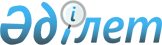 2023-2025 жылдарға арналған аудандық бюджет туралыАқмола облысы Жарқайың аудандық мәслихатының 2022 жылғы 22 желтоқсандағы № 7С-41/2 шешімі.
      Қазақстан Республикасының Бюджет кодексінің 9 бабының 2 тармағына, "Қазақстан Республикасындағы жергілікті мемлекеттік басқару және өзін-өзі басқару туралы" Қазақстан Республикасының Заңының 6 бабының 1 тармағының 1) тармақшасына, Жарқайың аудандық мәслихаты ШЕШТІ:
      1. 2023-2025 жылдарға арналған аудандық бюджет тиісінше 1, 2 және 3 қосымшаларға сәйкес, оның ішінде 2023 жылға келесі көлемдерде бекітілсін:
      1) кірістер - 4 694 880,6 мың теңге, оның ішінде:
      салықтық түсімдер - 769 815,7 мың теңге;
      салықтық емес түсімдер - 24 944,9 мың теңге;
      негізгі капиталды сатудан түсетін түсімдер - 78 642,0 мың теңге;
      трансферттер түсімі - 3 821 478,0 мың теңге;
      2) шығындар - 4 721 818,9 мың теңге;
      3) таза бюджеттік кредиттеу - 2 210,4 мың теңге, оның ішінде:
      бюджеттік кредиттер - 5 175,0 мың теңге;
      бюджеттік кредиттерді өтеу - 2 964,6 мың теңге;
      4) қаржы активтерімен операциялар бойынша сальдо - 0,0 мың теңге, оның ішінде:
      қаржы активтерін сатып алу - 0,0 мың теңге;
      5) бюджет тапшылығы (профициті) - (-29 148,7) мың теңге;
      6) бюджет тапшылығын қаржыландыру (профицитін пайдалану) - 29 148,7 мың теңге.
      Ескерту. 1-тармақ жаңа редакцияда - Ақмола облысы Жарқайың аудандық мәслихатының 01.12.2023 № 8С-16/2 (01.01.2023 бастап қолданысқа енгізіледі) шешімімен.


      2. 2023 жылға арналған аудандық бюджеттен берілетін Державин қаласы, ауылдық округтер мен ауылдар бюджеттеріне 211 159,0 мың теңге сомасында бюджеттік субвенциялар қарастырылғаны ескерілсін, оның ішінде:
      Державин қаласына - 14289,0 мың теңге;
      Уәлихан ауылдық округіне - 12936,0 мың теңге;
      Костычево ауылдық округіне - 10463,0 мың теңге;
      Нахимов ауылдық округіне - 12597,0 мың теңге;
      Отрадный ауылдық округіне - 11644,0 мың теңге;
      Жаңадала ауылдық округіне - 14666,0 мың теңге;
      Бірсуат ауылына - 11415,0 мың теңге;
      Гастелло ауылына - 12307,0 мың теңге;
      Далабай ауылына - 12170,0 мың теңге;
      Құмсуат ауылына - 12740,0 мың теңге;
      Львов ауылына - 12530,0 мың теңге;
      Пригород ауылына - 12312,0 мың теңге;
      Пятигор ауылына - 12363,0 мың теңге;
      Тасөткел ауылына - 11967,0 мың теңге;
      Тассуат ауылына - 12138,0 мың теңге;
      Үшқарасу ауылына - 12283,0 мың теңге;
      Шойындыкөл ауылына - 12339,0 мың теңге.
      3. 2023 жылға арналған ауылдық округтер мен ауылдар бюджеттерінің шығыстар құрамында азаматтық қызметшілердің жекелеген санаттарының, мемлекеттік бюджет қаражаты есебінен ұсталатын ұйымдар қызметкерлерінің, қазыналық кәсіпорындар қызметкерлерінің жалақысын көтеруге, автомобиль жолдарының жұмыс істеуін қамтамасыз ету, төменгі тұрған бюджеттерге берілетін нысаналы ағымдағы трансферттер 880 772,0 мың теңге сомасында қарастырылғаны ескерілсін, оның ішінде:
      Державин қаласына - 188409,0 мың теңге;
      Уәлихан ауылдық округіне - 14939,0 мың теңге;
      Костычево ауылдық округіне - 11424,0 мың теңге;
      Нахимов ауылдық округіне - 9912,0 мың теңге;
      Отрадный ауылдық округіне - 14395,0 мың теңге;
      Жаңадала ауылдық округіне – 37645,0 мың теңге;
      Бірсуат ауылына - 9968,0 мың теңге;
      Гастелло ауылына - 107659,0 мың теңге;
      Далабай ауылына - 144243,0 мың теңге;
      Құмсуат ауылына - 7914,0 мың теңге;
      Львов ауылына - 8871,0 мың теңге;
      Пригород ауылына - 16020,0 мың теңге;
      Пятигор ауылына - 100730,0 мың теңге;
      Тасөткел ауылына - 11463,0 мың теңге;
      Тассуат ауылына - 174687,0 мың теңге;
      Үшқарасу ауылына - 8531,0 мың теңге;
      Шойындыкөл ауылына - 13962,0 мың теңге.
      4. 2023 жылға арналған аудандық бюджеттің шығыстар құрамында республикалық бюджеттен нысаналы трансферттер мен бюджеттік кредиттер 4 қосымшаға сәйкес қарастырылғаны ескерілсін.
      Көрсетілген нысаналы трансферттердің сомасын бөлу Жарқайың ауданы әкімдігінің қаулысымен белгіленеді.
      5. 2023 жылға арналған аудандық бюджеттің шығыстар құрамында облыстық бюджеттен нысаналы трансферттер 5 қосымшаға сәйкес қарастырылғаны ескерілсін.
      Көрсетілген нысаналы трансферттердің сомасын бөлу Жарқайың ауданы әкімдігінің қаулысымен белгіленеді.
      6. 2023 жылға арналған аудандық бюджетте облыстық бюджетке бюджеттік кредиттерді өтеу 82965,0 мың теңге сомасында, оның ішінде жергілікті атқарушы органның жоғары тұрған бюджет алдындағы борышын өтеу-82965,0 мың теңге қарастырылғаны ескерілсін.
      7. 2023 жылға арналған аудандық жергілікті атқарушы органның резерві 16 656,0 мың теңге сомасында бекітілсін.
      8. Осы шешім 2023 жылдың 1 қаңтарынан бастап қолданысқа енгізіледі. 2023 жылға арналған аудандық бюджет
      Ескерту. 1-қосымша жаңа редакцияда - Ақмола облысы Жарқайың аудандық мәслихатының 01.12.2023 № 8С-16/2 (01.01.2023 бастап қолданысқа енгізіледі) шешімімен. 2024 жылға арналған аудандық бюджет 2025 жылға арналған аудандық бюджет 2023 жылға арналған республикалық бюджеттен нысаналы трансферттер мен бюджеттік кредиттер
      Ескерту. 4-қосымша жаңа редакцияда - Ақмола облысы Жарқайың аудандық мәслихатының 30.10.2023 № 8С-13/2 (01.01.2023 бастап қолданысқа енгізіледі) шешімімен. 2023 жылға арналған облыстық бюджеттен нысаналы трансферттер
      Ескерту. 5-қосымша жаңа редакцияда - Ақмола облысы Жарқайың аудандық мәслихатының 01.12.2023 № 8С-16/2 (01.01.2023 бастап қолданысқа енгізіледі) шешімімен. 2023 жылға арналған Қазақстан Республикасы Ұлттық қорынан нысаналы трансферттер
      Ескерту. Шешім 6-қосымшамен толықтырылды - Ақмола облысы Жарқайың аудандық мәслихатының 30.10.2023 № 8С-13/2 (01.01.2023 бастап қолданысқа енгізіледі) шешімімен.
					© 2012. Қазақстан Республикасы Әділет министрлігінің «Қазақстан Республикасының Заңнама және құқықтық ақпарат институты» ШЖҚ РМК
				
      Аудандық мәслихаттың хатшысы

А.Әлжанов
Жарқайың аудандық мәслихатының
2022 жылғы 22 жетоқсандағы
№ 7С-41/2 шешіміне
1 қосымша
Санаты
Санаты
Санаты
Санаты
Сома
мың теңге
Сыныбы
Сыныбы
Сыныбы
Сома
мың теңге
Кіші сыныбы
Кіші сыныбы
Сома
мың теңге
Атауы
Сома
мың теңге
1
2
3
4
5
I.Кірістер
4694880,6
1
Салықтық түсімдер
769815,7
01
Табыс салығы
146790,6
1
Корпоративтік табыс салығы
135566,6
2
Жеке табыс салығы
11224,0
03
Әлеуметтiк салық
397788,0
1
Әлеуметтік салық
397788,0
04
Меншiкке салынатын салықтар
122054,0
1
Мүлiкке салынатын салықтар
119654,0
3
Жер салығы
1400,0
4
Көлiк құралдарына салынатын салық
1000,0
05
Тауарларға, жұмыстарға және көрсетілетін қызметтерге салынатын iшкi салықтар
42783,0
2
Акциздер
2284,0
3
Табиғи және басқа да ресурстарды пайдаланғаны үшiн түсетiн түсiмдер
27100,0
4
Кәсiпкерлiк және кәсiби қызметтi жүргiзгенi үшiн алынатын алымдар
13399,0
08
Заңдық маңызы бар әрекеттерді жасағаны және (немесе) оған уәкілеттігі бар мемлекеттік органдар немесе лауазымды адамдар құжаттар бергені үшін алынатын міндетті төлемдер
60400,1
1
Мемлекеттік баж
60400,1
2
Салықтық емес түсiмдер
24944,9
01
Мемлекеттік меншіктен түсетін кірістер
10383,9
5
Мемлекет меншігіндегі мүлікті жалға беруден түсетін кірістер
8714,0
7
Мемлекеттік бюджеттен берілген кредиттер бойынша сыйақылар
1669,9
03
Мемлекеттік бюджеттен қаржыландырылатын мемлекеттік мекемелер ұйымдастыратын мемлекеттік сатып алуды өткізуден түсетін ақша түсімдері
645,0
1
Мемлекеттік бюджеттен қаржыландырылатын мемлекеттік мекемелер ұйымдастыратын мемлекеттік сатып алуды өткізуден түсетін ақша түсімдері
645,0
04
Мемлекеттік бюджеттен қаржыландырылатын, сондай-ақ Қазақстан Республикасы Ұлттық Банкінің бюджетінен (шығыстар сметасынан) ұсталатын және қаржыландырылатын мемлекеттік мекемелер салатын айыппұлдар, өсімпұлдар, санкциялар, өндіріп алулар
12274,0
1
Мұнай секторы ұйымдарынан және Жәбірленушілерге өтемақы қорына түсетін түсімдерді қоспағанда, мемлекеттік бюджеттен қаржыландырылатын, сондай-ақ Қазақстан Республикасы Ұлттық Банкінің бюджетінен (шығыстар сметасынан) ұсталатын және қаржыландырылатын мемлекеттік мекемелер салатын айыппұлдар, өсімпұлдар, санкциялар, өндіріп алулар
12274,0
06
Басқа да салықтық емес түсiмдер
1642,0
1
Басқа да салықтық емес түсiмдер
1642,0
3
Негізгі капиталды сатудан түсетін түсімдер
78642,0
01
Мемлекеттік мекемелерге бекітілген мемлекеттік мүлікті сату
78642,0
1
Мемлекеттік мекемелерге бекітілген мемлекеттік мүлікті сату
78642,0
4
Трансферттердің түсімдері
3821478,0
01
Төмен тұрған мемлекеттiк басқару органдарынан трансферттер 
13,9
3
Аудандық маңызы бар қалалардың, ауылдардың, кенттердің, ауылдық округтардың бюджеттерінен трансферттер
13,9
02
Мемлекеттiк басқарудың жоғары тұрған органдарынан түсетiн трансферттер
3821464,1
2
Облыстық бюджеттен түсетін трансферттер
3821464,1
Функционалдық топ
Функционалдық топ
Функционалдық топ
Функционалдық топ
Сома
мың теңге
Бюджеттік бағдарламалардың әкімшісі
Бюджеттік бағдарламалардың әкімшісі
Бюджеттік бағдарламалардың әкімшісі
Сома
мың теңге
Бағдарлама
Бағдарлама
Сома
мың теңге
Атауы
Сома
мың теңге
1
2
3
4
5
II. Шығындар
4721818,9
01
Жалпы сипаттағы мемлекеттiк көрсетілетін қызметтер
1605811,0
112
Аудан (облыстық маңызы бар қала) мәслихатының аппараты
44490,3
001
Аудан (облыстық маңызы бар қала) мәслихатының қызметін қамтамасыз ету жөніндегі қызметтер
44490,3
122
Аудан (облыстық маңызы бар қала) әкімінің аппараты
449020,8
001
Аудан (облыстық маңызы бар қала) әкімінің қызметін қамтамасыз ету жөніндегі қызметтер
179405,7
003
Мемлекеттік органның күрделі шығыстары
33228,0
113
Төменгі тұрған бюджеттерге берілетін нысаналы ағымдағы трансферттер
236387,1
459
Ауданның (облыстық маңызы бар қаланың) экономика және қаржы бөлімі
75910,6
001
Ауданның (облыстық маңызы бар қаланың) экономикалық саясаттын қалыптастыру мен дамыту, мемлекеттік жоспарлау, бюджеттік атқару және коммуналдық меншігін басқару саласындағы мемлекеттік саясатты іске асыру жөніндегі қызметтер
75248,5
003
Салық салу мақсатында мүлікті бағалауды жүргізу
662,1
492
Ауданның (облыстық маңызы бар қаланың) тұрғын үй-коммуналдық шаруашылығы, жолаушылар көлігі, автомобиль жолдары және тұрғын үй инспекциясы бөлімі
1036389,3
001
Жергілікті деңгейде тұрғын үй-коммуналдық шаруашылық, жолаушылар көлігі, автомобиль жолдары және тұрғын үй инспекциясы саласындағы мемлекеттік саясатты іске асыру жөніндегі қызметтер
108036,5
113
Төменгі тұрған бюджеттерге берілетін нысаналы ағымдағы трансферттер
555980,6
067
Ведомстволық бағыныстағы мемлекеттік мекемелер мен ұйымдардың күрделі шығыстары
372372,2
02
Қорғаныс
6781,0
122
Аудан (облыстық маңызы бар қала) әкімінің аппараты
6781,0
005
Жалпыға бірдей әскери міндетті атқару шеңберіндегі іс-шаралар
5022,0
006
Аудан (облыстық маңызы бар қала) ауқымындағы төтенше жағдайлардың алдын алу және оларды жою
1174,0
007
Аудандық (қалалық) ауқымдағы дала өрттерінің, сондай-ақ мемлекеттік өртке қарсы қызмет органдары құрылмаған елдi мекендерде өрттердің алдын алу және оларды сөндіру жөніндегі іс-шаралар
585,0
06
Әлеуметтiк көмек және әлеуметтiк қамсыздандыру
280868,7
451
Ауданның (облыстық маңызы бар қаланың) жұмыспен қамту және әлеуметтік бағдарламалар бөлімі
280868,7
001
Жергілікті деңгейде халық үшін әлеуметтік бағдарламаларды жұмыспен қамтуды қамтамасыз етуді іске асыру саласындағы мемлекеттік саясатты іске асыру жөніндегі қызметтер 
59654,4
002
Жұмыспен қамту бағдарламасы
46966,0
004
Ауылдық жерлерде тұратын денсаулық сақтау, білім беру, әлеуметтік қамтамасыз ету, мәдениет, спорт және ветеринар мамандарына отын сатып алуға Қазақстан Республикасының заңнамасына сәйкес әлеуметтік көмек көрсету
18733,5
005
Мемлекеттік атаулы әлеуметтік көмек 
21892,7
006
Тұрғын үйге көмек көрсету
347,2
007
Жергілікті өкілетті органдардың шешімі бойынша мұқтаж азаматтардың жекелеген топтарына әлеуметтік көмек
27622,2
010
Үйден тәрбиеленіп оқытылатын мүгедектігі бар балаларды материалдық қамтамасыз ету 
770,8
011
Жәрдемақыларды және басқа да әлеуметтік төлемдерді есептеу, төлеу мен жеткізу бойынша қызметтерге ақы төлеу
363,0
014
Мұқтаж азаматтарға үйде әлеуметтiк көмек көрсету
3035,0
017
Оңалтудың жеке бағдарламасына сәйкес мұқтаж мүгедектігі бар адамдарды протездік-ортопедиялық көмек, сурдотехникалық құралдар, тифлотехникалық құралдар, санаторий-курорттық емделу, мiндеттi гигиеналық құралдармен қамтамасыз ету, арнаулы жүрiп-тұру құралдары, жеке көмекшінің және есту бойынша мүгедектігі бар адамдарға қолмен көрсететiн тіл маманының қызметтері мен қамтамасыз ету
18925,1
023
Жұмыспен қамту орталықтарының қызметін қамтамасыз ету
23440,0
054
Үкіметтік емес ұйымдарда мемлекеттік әлеуметтік тапсырысты орналастыру
59118,8
07
Тұрғын үй-коммуналдық шаруашылық
1725357,4
472
Ауданның (облыстық маңызы бар қаланың) құрылыс, сәулет және қала құрылысы бөлімі
1077943,1
003
Коммуналдық тұрғын үй қорының тұрғын үйін жобалау және (немесе) салу, реконструкциялау
300600,3
004
Инженерлік-коммуникациялық инфрақұрылымды жобалау, дамыту және (немесе) жайластыру
11676,1
058
Елді мекендердегі сумен жабдықтау және су бұру жүйелерін дамыту
716558,0
098
Коммуналдық тұрғын үй қорының тұрғын үйлерін сатып алу
49108,7
492
Ауданның (облыстық маңызы бар қаланың) тұрғын үй-коммуналдық шаруашылығы, жолаушылар көлігі, автомобиль жолдары және тұрғын үй инспекциясы бөлімі
647414,3
003
Мемлекеттік тұрғын үй қорын сақтауды ұйымдастыру
141910,0
011
Шағын қалаларды жылумен жабдықтауды үздіксіз қамтамасыз ету
99919,1
012
Сумен жабдықтау және су бұру жүйесінің жұмыс істеуі
216552,0
018
Елдi мекендердi абаттандыру және көгалдандыру
13288,9
026
Ауданның (облыстық маңызы бар қаланың) коммуналдық меншігіндегі жылу желілерін пайдалануды ұйымдастыру
175744,3
08
Мәдениет, спорт, туризм және ақпараттық кеңістiк
499856,0
456
Ауданның (облыстық маңызы бар қаланың) ішкі саясат бөлімі
85044,7
001
Жергілікті деңгейде ақпарат, мемлекеттілікті нығайту және азаматтардың әлеуметтік сенімділігін қалыптастыру саласында мемлекеттік саясатты іске асыру жөніндегі қызметтер
33599,0
002
Мемлекеттік ақпараттық саясат жүргізу жөніндегі қызметтер
40900,0
003
Жастар саясаты саласында іс-шараларды іске асыру
10545,7
457
Ауданның (облыстық маңызы бар қаланың) мәдениет, тілдерді дамыту, дене шынықтыру және спорт бөлімі
414811,3
001
Жергілікті деңгейде мәдениет, тілдерді дамыту, дене шынықтыру және спорт саласында мемлекеттік саясатты іске асыру жөніндегі қызметтер
25351,0
003
Мәдени-демалыс жұмысын қолдау
175248,6
006
Аудандық (қалалық) кiтапханалардың жұмыс iстеуi
71776,0
007
Мемлекеттiк тiлдi және Қазақстан халқының басқа да тiлдерін дамыту
14023,0
009
Аудандық (облыстық маңызы бар қалалық) деңгейде спорттық жарыстар өткiзу
3788,0
010
Әртүрлi спорт түрлерi бойынша аудан (облыстық маңызы бар қала) құрама командаларының мүшелерiн дайындау және олардың облыстық спорт жарыстарына қатысуы
5420,0
032
Ведомстволық бағыныстағы мемлекеттік мекемелер
119204,7
09
Отын-энергетика кешенi және жер қойнауын пайдалану
141000,6
492
Ауданның (облыстық маңызы бар қаланың) тұрғын үй-коммуналдық шаруашылығы, жолаушылар көлігі, автомобиль жолдары және тұрғын үй инспекциясы бөлімі
141000,6
019
Жылу-энергетикалық жүйені дамыту
141000,6
10
Ауыл, су, орман, балық шаруашылығы, ерекше қорғалатын табиғи аумақтар, қоршаған ортаны және жануарлар дүниесін қорғау, жер қатынастары
71380,8
459
Ауданның (облыстық маңызы бар қаланың) экономика және қаржы бөлімі
3333,6
099
Мамандарға әлеуметтік қолдау көрсету жөніндегі шараларды іске асыру
3333,6
806
Ауданның (облыстық маңызы бар қаланың) ауыл шаруашылығы, жер қатынастары және кәсіпкерлік бөлімі
68047,2
001
Жергілікті деңгейде ауыл шаруашылығын, жер қатынастарын реттеу және кәсіпкерлікті дамыту саласындағы мемлекеттік саясатты іске асыру жөніндегі қызметтер
68047,2
11
Өнеркәсіп, сәулет, қала құрылысы және құрылыс қызметі
36069,4
472
Ауданның (облыстық маңызы бар қаланың) құрылыс, сәулет және қала құрылысы бөлімі
36069,4
001
Жергілікті деңгейде құрылыс, сәулет және қала құрылысы саласындағы мемлекеттік саясатты іске асыру жөніндегі қызметтер
25989,4
013
Аудан аумағында қала құрылысын дамытудың кешенді схемаларын, аудандық (облыстық) маңызы бар қалалардың, кенттердің және өзге де ауылдық елді мекендердің бас жоспарларын әзірлеу
10080,0
12
Көлiк және коммуникация
25805,6
492
Ауданның (облыстық маңызы бар қаланың) тұрғын үй-коммуналдық шаруашылығы, жолаушылар көлігі, автомобиль жолдары және тұрғын үй инспекциясы бөлімі
25805,6
037
Әлеуметтік маңызы бар қалалық (ауылдық), қала маңындағы және ауданішілік қатынастар бойынша жолаушылар тасымалдарын субсидиялау 
11859,0
045
Аудандық маңызы бар автомобиль жолдарын және елді-мекендердің көшелерін күрделі және орташа жөндеу
13946,6
13
Басқалар
10200,0
459
Ауданның (облыстық маңызы бар қаланың) экономика және қаржы бөлімі
10200,0
012
Ауданның (облыстық маңызы бар қаланың) жергілікті атқарушы органының резерві
10200,0
14
Борышқа қызмет көрсету
38789,0
459
Ауданның (облыстық маңызы бар қаланың) экономика және қаржы бөлімі
38789,0
021
Жергілікті атқарушы органдардың облыстық бюджеттен қарыздар бойынша сыйақылар мен өзге де төлемдерді төлеу бойынша борышына қызмет көрсету
38789,0
15
Трансферттер
279899,4
459
Ауданның (облыстық маңызы бар қаланың) экономика және қаржы бөлімі
279899,4
006
Пайдаланылмаған (толық пайдаланылмаған) нысаналы трансферттерді қайтару
27,3
024
Заңнаманы өзгертуге байланысты жоғары тұрған бюджеттің шығындарын өтеуге төменгі тұрған бюджеттен ағымдағы нысаналы трансферттер
58567,0
038
Субвенциялар 
211159,0
054
Қазақстан Республикасының Ұлттық қорынан берілетін нысаналы трансферт есебінен республикалық бюджеттен бөлінген пайдаланылмаған (түгел пайдаланылмаған) нысаналы трансферттердің сомасын қайтару
10146,1
III. Таза бюджеттiк кредиттеу 
2210,4
Бюджеттік кредиттер
5175,0
10
Ауыл, су, орман, балық шаруашылығы, ерекше қорғалатын табиғи аумақтар, қоршаған ортаны және жануарлар дүниесін қорғау, жер қатынастары
5175,0
459
Ауданның (облыстық маңызы бар қаланың) экономика және қаржы бөлімі
5175,0
018
Мамандарды әлеуметтік қолдау шараларын іске асыру үшін бюджеттік кредиттер
5175,0
5
Бюджеттік кредиттерді өтеу
2964,6
01
Бюджеттік кредиттерді өтеу
2964,6
1
Мемлекеттік бюджеттен берілген бюджеттік кредиттерді өтеу
2964,6
IV. Қаржы активтерiмен операциялар бойынша сальдо 
0
V. Бюджет тапшылығы (профициті) 
-29148,7
VI. Бюджет тапшылығын қаржыландыру (профицитін пайдалану)
29148,7
7
Қарыздар түсімі
5175,0
01
Мемлекеттік ішкі қарыздар 
5175,0
2
Қарыз алу келісім-шарттары
5175,0
16
Қарыздарды өтеу
84300,1
459
Ауданның (облыстық маңызы бар қаланың) экономика және қаржы бөлімі
84300,1
005
Жергілікті атқарушы органның жоғары тұрған бюджет алдындағы борышын өтеу
84300,1
8
Бюджет қаражатының пайдалатын қалдықтары
108273,8
01
Бюджет қаражаты қалдықтары
108273,8
1
Бюджет қаражатының қалдықтары
108273,8Жарқайың аудандық мәслихатының
2022 жылғы 22 жетоқсандағы
№ 7С-41/2 шешіміне
2 қосымша
Санаты
Санаты
Санаты
Санаты
Сома мың теңге
Сыныбы
Сыныбы
Сыныбы
Сома мың теңге
Кіші сыныбы
Кіші сыныбы
Сома мың теңге
Атауы
Сома мың теңге
1
2
3
4
5
I.Кірістер
2228348,0
1
Салықтық түсімдер
766502,0
01
Табыс салығы
172829,0
1
Корпоративтік табыс салығы
170569,0
2
Жеке табыс салығы
2260,0
03
Әлеуметтiк салық
415127,0
1
Әлеуметтік салық
415127,0
04
Меншiкке салынатын салықтар
124038,0
1
Мүлiкке салынатын салықтар
124038,0
05
Тауарларға, жұмыстарға және көрсетілетін қызметтерге салынатын iшкi салықтар
49555,0
2
Акциздер
3094,0
3
Табиғи және басқа да ресурстарды пайдаланғаны үшiн түсетiн түсiмдер
31784,0
4
Кәсiпкерлiк және кәсiби қызметтi жүргiзгенi үшiн алынатын алымдар
14677,0
08
Заңдық маңызы бар әрекеттерді жасағаны және (немесе) оған уәкілеттігі бар мемлекеттік органдар немесе лауазымды адамдар құжаттар бергені үшін алынатын міндетті төлемдер
4953,0
1
Мемлекеттік баж
4953,0
2
Салықтық емес түсiмдер
15673,0
01
Мемлекеттік меншіктен түсетін кірістер
9520,0
5
Мемлекет меншігіндегі мүлікті жалға беруден түсетін кірістер
9288,0
7
Мемлекеттік бюджеттен берілген кредиттер бойынша сыйақылар
232,0
03
Мемлекеттік бюджеттен қаржыландырылатын мемлекеттік мекемелер ұйымдастыратын мемлекеттік сатып алуды өткізуден түсетін ақша түсімдері
145,0
1
Мемлекеттік бюджеттен қаржыландырылатын мемлекеттік мекемелер ұйымдастыратын мемлекеттік сатып алуды өткізуден түсетін ақша түсімдері
145,0
04
Мемлекеттік бюджеттен қаржыландырылатын, сондай-ақ Қазақстан Республикасы Ұлттық Банкінің бюджетінен (шығыстар сметасынан) қамтылатын және қаржыландырылатын мемлекеттік мекемелер салатын айыппұлдар, өсімпұлдар, санкциялар, өндіріп алулар
112,0
1
Мұнай секторы ұйымдарынан және Жәбірленушілерге өтемақы қорына түсетін түсімдерді қоспағанда, мемлекеттік бюджеттен қаржыландырылатын, сондай-ақ Қазақстан Республикасы Ұлттық Банкінің бюджетінен (шығыстар сметасынан) қамтылатын және қаржыландырылатын мемлекеттік мекемелер салатын айыппұлдар, өсімпұлдар, санкциялар, өндіріп алулар
112,0
06
Басқа да салықтық емес түсiмдер
5896,0
1
Басқа да салықтық емес түсiмдер
5896,0
3
Негізгі капиталды сатудан түсетін түсімдер
82989,0
01
Мемлекеттік мекемелерге бекітілген мемлекеттік мүлікті сату
82989,0
1
Мемлекеттік мекемелерге бекітілген мемлекеттік мүлікті сату
82989,0
4
Трансферттер түсімі 
1363184,0
02
Мемлекеттiк басқарудың жоғары тұрған органдарынан түсетiн трансферттер
1363184,0
2
Облыстық бюджеттен түсетін трансферттер
1363184,0
Функционалдық топ
Функционалдық топ
Функционалдық топ
Функционалдық топ
Сома мың теңге
Бюджеттік бағдарламалардың әкімшісі
Бюджеттік бағдарламалардың әкімшісі
Бюджеттік бағдарламалардың әкімшісі
Сома мың теңге
Бағдарлама
Бағдарлама
Сома мың теңге
Атауы
Сома мың теңге
1
2
3
4
5
II. Шығындар
2074361,0
01
Жалпы сипаттағы мемлекеттiк қызметтер 
591021,0
112
Аудан (облыстық маңызы бар қала) мәслихатының аппараты
43061,0
001
Аудан (облыстық маңызы бар қала) мәслихатының қызметін қамтамасыз ету жөніндегі қызметтер
43061,0
122
Аудан (облыстық маңызы бар қала) әкімінің аппараты
440925,0
001
Аудан (облыстық маңызы бар қала) әкімінің қызметін қамтамасыз ету жөніндегі қызметтер
181781,0
003
Мемлекеттік органның күрделі шығыстары
32410,0
113
Төменгі тұрған бюджеттерге берілетін нысаналы ағымдағы трансферттер
226734,0
459
Ауданның (облыстық маңызы бар қаланың) экономика және қаржы бөлімі
70427,0
001
Ауданның (облыстық маңызы бар қаланың) экономикалық саясаттын қалыптастыру мен дамыту, мемлекеттік жоспарлау, бюджеттік атқару және коммуналдық меншігін басқару саласындағы мемлекеттік саясатты іске асыру жөніндегі қызметтер
68727,0
003
Салық салу мақсатында мүлікті бағалауды жүргізу
700,0
010
Жекешелендіру, коммуналдық меншікті басқару, жекешелендіруден кейінгі қызмет және осыған байланысты дауларды реттеу
1000,0
492
Ауданның (облыстық маңызы бар қаланың) тұрғын үй-коммуналдық шаруашылығы, жолаушылар көлігі, автомобиль жолдары және тұрғын үй инспекциясы бөлімі
36608,0
001
Жергілікті деңгейде тұрғын үй-коммуналдық шаруашылық, жолаушылар көлігі, автомобиль жолдары және тұрғын үй инспекциясы саласындағы мемлекеттік саясатты іске асыру жөніндегі қызметтер
36608,0
02
Қорғаныс
9449,0
122
Аудан (облыстық маңызы бар қала) әкімінің аппараты
9449,0
005
Жалпыға бірдей әскери міндетті атқару шеңберіндегі іс-шаралар
5022,0
006
Аудан (облыстық маңызы бар қала) ауқымындағы төтенше жағдайлардың алдын алу және оларды жою
3597,0
007
Аудандық (қалалық) ауқымдағы дала өрттерінің, сондай-ақ мемлекеттік өртке қарсы қызмет органдары құрылмаған елдi мекендерде өрттердің алдын алу және оларды сөндіру жөніндегі іс-шаралар
830,0
03
Қоғамдық тәртіп, қауіпсіздік, құқықтық, сот, қылмыстық-атқару қызметі
3000,0
492
Ауданның (облыстық маңызы бар қаланың) тұрғын үй-коммуналдық шаруашылығы, жолаушылар көлігі, автомобиль жолдары және тұрғын үй инспекциясы бөлімі
3000,0
021
Елдi мекендерде жол қозғалысы қауiпсiздiгін қамтамасыз ету
3000,0
06
Әлеуметтiк көмек және әлеуметтiк қамсыздандыру
282598,0
451
Ауданның (облыстық маңызы бар қаланың) жұмыспен қамту және әлеуметтік бағдарламалар бөлімі
282598,0
001
Жергілікті деңгейде халық үшін әлеуметтік бағдарламаларды жұмыспен қамтуды қамтамасыз етуді іске асыру саласындағы мемлекеттік саясатты іске асыру жөніндегі қызметтер 
56384,0
002
Жұмыспен қамту бағдарламасы
134655,0
005
Мемлекеттік атаулы әлеуметтік көмек 
6322,0
006
Тұрғын үйге көмек көрсету
726,0
007
Жергілікті өкілетті органдардың шешімі бойынша мұқтаж азаматтардың жекелеген топтарына әлеуметтік көмек
28494,0
010
Үйден тәрбиеленіп оқытылатын мүгедектігі бар балаларды материалдық қамтамасыз ету
813,0
011
Жәрдемақыларды және басқа да әлеуметтік төлемдерді есептеу, төлеу мен жеткізу бойынша қызметтерге ақы төлеу
421,0
014
Мұқтаж азаматтарға үйде әлеуметтiк көмек көрсету
3191,0
017
Оңалтудың жеке бағдарламасына сәйкес мұқтаж мүгедектігі бар адамдарды протездік-ортопедиялық көмек, сурдотехникалық құралдар, тифлотехникалық құралдар, санаторий-курорттық емделу, мiндеттi гигиеналық құралдармен қамтамасыз ету, арнаулы жүрiп-тұру құралдары, жеке көмекшінің және есту бойынша мүгедектігі бар адамдарға қолмен көрсететiн тіл маманының қызметтері мен қамтамасыз ету
2720,0
023
Жұмыспен қамту орталықтарының қызметін қамтамасыз ету
33286,0
054
Үкіметтік емес ұйымдарда мемлекеттік әлеуметтік тапсырысты орналастыру
15586,0
07
Тұрғын үй-коммуналдық шаруашылық
440326,0
472
Ауданның (облыстық маңызы бар қаланың) құрылыс, сәулет және қала құрылысы бөлімі
254037,0
003
Коммуналдық тұрғын үй қорының тұрғын үйін жобалау және (немесе) салу, реконструкциялау
241480,0
004
Инженерлік-коммуникациялық инфрақұрылымды жобалау, дамыту және (немесе) жайластыру
12557,0
492
Ауданның (облыстық маңызы бар қаланың) тұрғын үй-коммуналдық шаруашылығы, жолаушылар көлігі, автомобиль жолдары және тұрғын үй инспекциясы бөлімі
186289,0
003
Мемлекеттік тұрғын үй қорын сақтауды ұйымдастыру
6000,0
011
Шағын қалаларды жылумен жабдықтауды үздіксіз қамтамасыз ету
104200,0
012
Сумен жабдықтау және су бұру жүйесінің жұмыс істеуі
46089,0
018
Елдi мекендердi абаттандыру және көгалдандыру
2000,0
026
Ауданның (облыстық маңызы бар қаланың) коммуналдық меншігіндегі жылу желілерін пайдалануды ұйымдастыру
28000,0
08
Мәдениет, спорт, туризм және ақпараттық кеңістiк
368087,0
456
Ауданның (облыстық маңызы бар қаланың) ішкі саясат бөлімі
84649,0
001
Жергілікті деңгейде ақпарат, мемлекеттілікті нығайту және азаматтардың әлеуметтік сенімділігін қалыптастыру саласында мемлекеттік саясатты іске асыру жөніндегі қызметтер
33921,0
002
Мемлекеттік ақпараттық саясат жүргізу жөніндегі қызметтер
40900,0
003
Жастар саясаты саласында іс-шараларды іске асыру
9828,0
457
Ауданның (облыстық маңызы бар қаланың) мәдениет, тілдерді дамыту, дене шынықтыру және спорт бөлімі
283438,0
001
Жергілікті деңгейде мәдениет, тілдерді дамыту, дене шынықтыру және спорт саласында мемлекеттік саясатты іске асыру жөніндегі қызметтер
24683,0
003
Мәдени-демалыс жұмысын қолдау
157709,0
006
Аудандық (қалалық) кiтапханалардың жұмыс iстеуi
77405,0
007
Мемлекеттiк тiлдi және Қазақстан халқының басқа да тiлдерін дамыту
14433,0
009
Аудандық (облыстық маңызы бар қалалық) деңгейде спорттық жарыстар өткiзу
3788,0
010
Әртүрлi спорт түрлерi бойынша аудан (облыстық маңызы бар қала) құрама командаларының мүшелерiн дайындау және олардың облыстық спорт жарыстарына қатысуы
5420,0
10
Ауыл, су, орман, балық шаруашылығы, ерекше қорғалатын табиғи аумақтар, қоршаған ортаны және жануарлар дүниесін қорғау, жер қатынастары
69617,0
459
Ауданның (облыстық маңызы бар қаланың) экономика және қаржы бөлімі
5885,0
099
Мамандарға әлеуметтік қолдау көрсету жөніндегі шараларды іске асыру
5885,0
806
Ауданның (облыстық маңызы бар қаланың) ауыл шаруашылығы, жер қатынастары және кәсіпкерлік бөлімі
63732,0
001
Жергілікті деңгейде ауыл шаруашылығын, жер қатынастарын реттеу және кәсіпкерлікті дамыту саласындағы мемлекеттік саясатты іске асыру жөніндегі қызметтер
63732,0
11
Өнеркәсіп, сәулет, қала құрылысы және құрылыс қызметі
33171,0
472
Ауданның (облыстық маңызы бар қаланың) құрылыс, сәулет және қала құрылысы бөлімі
33171,0
001
Жергілікті деңгейде құрылыс, сәулет және қала құрылысы саласындағы мемлекеттік саясатты іске асыру жөніндегі қызметтер
23171,0
013
Аудан аумағында қала құрылысын дамытудың кешенді схемаларын, аудандық (облыстық) маңызы бар қалалардың, кенттердің және өзге де ауылдық елді мекендердің бас жоспарларын әзірлеу
10000,0
12
Көлiк және коммуникация
11000,0
492
Ауданның (облыстық маңызы бар қаланың) тұрғын үй-коммуналдық шаруашылығы, жолаушылар көлігі, автомобиль жолдары және тұрғын үй инспекциясы бөлімі
11000,0
023
Автомобиль жолдарының жұмыс істеуін қамтамасыз ету
1000,0
037
Әлеуметтік маңызы бар қалалық (ауылдық), қала маңындағы және ауданішілік қатынастар бойынша жолаушылар тасымалдарын субсидиялау 
10000,0
13
Басқалар
17303,0
459
Ауданның (облыстық маңызы бар қаланың) экономика және қаржы бөлімі
17303,0
012
Ауданның (облыстық маңызы бар қаланың) жергілікті атқарушы органының резерві
17303,0
14
Борышқа қызмет көрсету
38789,0
459
Ауданның (облыстық маңызы бар қаланың) экономика және қаржы бөлімі
38789,0
021
Жергілікті атқарушы органдардың облыстық бюджеттен қарыздар бойынша сыйақылар мен өзге де төлемдерді төлеу бойынша борышына қызмет көрсету
38789,0
15
Трансферттер
210000,0
459
Ауданның (облыстық маңызы бар қаланың) экономика және қаржы бөлімі
210000,0
038
Субвенциялар 
210000,0
III. Таза бюджеттiк кредиттеу 
0
Бюджеттік кредиттер
0
IV. Қаржы активтерiмен операциялар бойынша сальдо 
0
Қаржы активтерiн сатып алу
0
V. Бюджет тапшылығы (профициті) 
153987,0
VI. Бюджет тапшылығын қаржыландыру (профицитін пайдалану)
-153987,0
16
Қарыздарды өтеу
153987,0
459
Ауданның (облыстық маңызы бар қаланың) экономика және қаржы бөлімі
153987,0
005
Жергілікті атқарушы органның жоғары тұрған бюджет алдындағы борышын өтеу
153987,0Жарқайың аудандық мәслихатының
2022 жылғы 22 жетоқсандағы
№ 7С-41/2 шешіміне
3 қосымша
Санаты
Санаты
Санаты
Санаты
Сома мың теңге
Сыныбы
Сыныбы
Сыныбы
Сома мың теңге
Кіші сыныбы
Кіші сыныбы
Сома мың теңге
Атауы
Сома мың теңге
1
2
3
4
5
I.Кірістер
2137862,0
1
Салықтық түсімдер
805773,0
01
Табыс салығы
184859,0
1
Корпоративтік табыс салығы
182509,0
2
Жеке табыс салығы
2350,0
03
Әлеуметтiк салық
435231,0
1
Әлеуметтік салық
435231,0
04
Меншiкке салынатын салықтар
128999,0
1
Мүлiкке салынатын салықтар
128999,0
05
Тауарларға, жұмыстарға және көрсетілетін қызметтерге салынатын iшкi салықтар
51533,0
2
Акциздер
3218,0
3
Табиғи және басқа да ресурстарды пайдаланғаны үшiн түсетiн түсiмдер
33055,0
4
Кәсiпкерлiк және кәсiби қызметтi жүргiзгенi үшiн алынатын алымдар
15260,0
08
Заңдық маңызы бар әрекеттерді жасағаны және (немесе) оған уәкілеттігі бар мемлекеттік органдар немесе лауазымды адамдар құжаттар бергені үшін алынатын міндетті төлемдер
5151,0
1
Мемлекеттік баж
5151,0
2
Салықтық емес түсiмдер
16280,0
01
Мемлекеттік меншіктен түсетін кірістер
9900,0
5
Мемлекет меншігіндегі мүлікті жалға беруден түсетін кірістер
9660,0
7
Мемлекеттік бюджеттен берілген кредиттер бойынша сыйақылар
240,0
03
Мемлекеттік бюджеттен қаржыландырылатын мемлекеттік мекемелер ұйымдастыратын мемлекеттік сатып алуды өткізуден түсетін ақша түсімдері
150,
1
Мемлекеттік бюджеттен қаржыландырылатын мемлекеттік мекемелер ұйымдастыратын мемлекеттік сатып алуды өткізуден түсетін ақша түсімдері
150,0
04
Мемлекеттік бюджеттен қаржыландырылатын, сондай-ақ Қазақстан Республикасы Ұлттық Банкінің бюджетінен (шығыстар сметасынан) қамтылатын және қаржыландырылатын мемлекеттік мекемелер салатын айыппұлдар, өсімпұлдар, санкциялар, өндіріп алулар
116,0
1
Мұнай секторы ұйымдарынан және Жәбірленушілерге өтемақы қорына түсетін түсімдерді қоспағанда, мемлекеттік бюджеттен қаржыландырылатын, сондай-ақ Қазақстан Республикасы Ұлттық Банкінің бюджетінен (шығыстар сметасынан) қамтылатын және қаржыландырылатын мемлекеттік мекемелер салатын айыппұлдар, өсімпұлдар, санкциялар, өндіріп алулар
116,0
06
Басқа да салықтық емес түсiмдер
6114,0
1
Басқа да салықтық емес түсiмдер
6114,0
3
Негізгі капиталды сатудан түсетін түсімдер
86151,0
01
Мемлекеттік мекемелерге бекітілген мемлекеттік мүлікті сату
86151,0
1
Мемлекеттік мекемелерге бекітілген мемлекеттік мүлікті сату
86151,0
4
Трансферттер түсімі 
1229658,0
02
Мемлекеттiк басқарудың жоғары тұрған органдарынан түсетiн трансферттер
1229658,0
2
Облыстық бюджеттен түсетін трансферттер
1229658,0
Функционалдық топ
Функционалдық топ
Функционалдық топ
Функционалдық топ
Сома мың теңге
Бюджеттік бағдарламалардың әкімшісі
Бюджеттік бағдарламалардың әкімшісі
Бюджеттік бағдарламалардың әкімшісі
Сома мың теңге
Бағдарлама
Бағдарлама
Сома мың теңге
Атауы
Сома мың теңге
1
2
3
4
5
II. Шығындар
1983875,0
01
Жалпы сипаттағы мемлекеттiк қызметтер 
597965,0
112
Аудан (облыстық маңызы бар қала) мәслихатының аппараты
43261,0
001
Аудан (облыстық маңызы бар қала) мәслихатының қызметін қамтамасыз ету жөніндегі қызметтер
43261,0
122
Аудан (облыстық маңызы бар қала) әкімінің аппараты
446821,0
001
Аудан (облыстық маңызы бар қала) әкімінің қызметін қамтамасыз ету жөніндегі қызметтер
182381,0
003
Мемлекеттік органның күрделі шығыстары
32706,0
113
Төменгі тұрған бюджеттерге берілетін нысаналы ағымдағы трансферттер
231734,0
459
Ауданның (облыстық маңызы бар қаланың) экономика және қаржы бөлімі
70827,0
001
Ауданның (облыстық маңызы бар қаланың) экономикалық саясаттын қалыптастыру мен дамыту, мемлекеттік жоспарлау, бюджеттік атқару және коммуналдық меншігін басқару саласындағы мемлекеттік саясатты іске асыру жөніндегі қызметтер
69127,0
003
Салық салу мақсатында мүлікті бағалауды жүргізу
700,0
010
Жекешелендіру, коммуналдық меншікті басқару, жекешелендіруден кейінгі қызмет және осыған байланысты дауларды реттеу
1000,0
492
Ауданның (облыстық маңызы бар қаланың) тұрғын үй-коммуналдық шаруашылығы, жолаушылар көлігі, автомобиль жолдары және тұрғын үй инспекциясы бөлімі
37056,0
001
Жергілікті деңгейде тұрғын үй-коммуналдық шаруашылық, жолаушылар көлігі, автомобиль жолдары және тұрғын үй инспекциясы саласындағы мемлекеттік саясатты іске асыру жөніндегі қызметтер
37056,0
02
Қорғаныс
9449,0
122
Аудан (облыстық маңызы бар қала) әкімінің аппараты
9449,0
005
Жалпыға бірдей әскери міндетті атқару шеңберіндегі іс-шаралар
5022,0
006
Аудан (облыстық маңызы бар қала) ауқымындағы төтенше жағдайлардың алдын алу және оларды жою
3597,0
007
Аудандық (қалалық) ауқымдағы дала өрттерінің, сондай-ақ мемлекеттік өртке қарсы қызмет органдары құрылмаған елдi мекендерде өрттердің алдын алу және оларды сөндіру жөніндегі іс-шаралар
830,0
03
Қоғамдық тәртіп, қауіпсіздік, құқықтық, сот, қылмыстық-атқару қызметі
3000,0
492
Ауданның (облыстық маңызы бар қаланың) тұрғын үй-коммуналдық шаруашылығы, жолаушылар көлігі, автомобиль жолдары және тұрғын үй инспекциясы бөлімі
3000,0
021
Елдi мекендерде жол қозғалысы қауiпсiздiгін қамтамасыз ету
3000,0
06
Әлеуметтiк көмек және әлеуметтiк қамсыздандыру
301662,0
451
Ауданның (облыстық маңызы бар қаланың) жұмыспен қамту және әлеуметтік бағдарламалар бөлімі
301662,0
001
Жергілікті деңгейде халық үшін әлеуметтік бағдарламаларды жұмыспен қамтуды қамтамасыз етуді іске асыру саласындағы мемлекеттік саясатты іске асыру жөніндегі қызметтер 
56784,0
002
Жұмыспен қамту бағдарламасы
152554,0
005
Мемлекеттік атаулы әлеуметтік көмек 
6322,0
006
Тұрғын үйге көмек көрсету
726,0
007
Жергілікті өкілетті органдардың шешімі бойынша мұқтаж азаматтардың жекелеген топтарына әлеуметтік көмек
28916,0
010
Үйден тәрбиеленіп оқытылатын мүгедектігі бар балаларды материалдық қамтамасыз ету
841,0
011
Жәрдемақыларды және басқа да әлеуметтік төлемдерді есептеу, төлеу мен жеткізу бойынша қызметтерге ақы төлеу
421,0
014
Мұқтаж азаматтарға үйде әлеуметтiк көмек көрсету
2689,0
017
Оңалтудың жеке бағдарламасына сәйкес мұқтаж мүгедектігі бар адамдарды протездік-ортопедиялық көмек, сурдотехникалық құралдар, тифлотехникалық құралдар, санаторий-курорттық емделу, мiндеттi гигиеналық құралдармен қамтамасыз ету, арнаулы жүрiп-тұру құралдары, жеке көмекшінің және есту бойынша мүгедектігі бар адамдарға қолмен көрсететiн тіл маманының қызметтері мен қамтамасыз ету
2720,0
023
Жұмыспен қамту орталықтарының қызметін қамтамасыз ету
34103,0
054
Үкіметтік емес ұйымдарда мемлекеттік әлеуметтік тапсырысты орналастыру
15586,0
07
Тұрғын үй-коммуналдық шаруашылық
315000,0
472
Ауданның (облыстық маңызы бар қаланың) құрылыс, сәулет және қала құрылысы бөлімі
40894,0
003
Коммуналдық тұрғын үй қорының тұрғын үйін жобалау және (немесе) салу, реконструкциялау
28337,0
004
Инженерлік-коммуникациялық инфрақұрылымды жобалау, дамыту және (немесе) жайластыру
12557,0
492
Ауданның (облыстық маңызы бар қаланың) тұрғын үй-коммуналдық шаруашылығы, жолаушылар көлігі, автомобиль жолдары және тұрғын үй инспекциясы бөлімі
274106,0
003
Мемлекеттік тұрғын үй қорын сақтауды ұйымдастыру
6000,0
011
Шағын қалаларды жылумен жабдықтауды үздіксіз қамтамасыз ету
192017,0
012
Сумен жабдықтау және су бұру жүйесінің жұмыс істеуі
46089,0
018
Елдi мекендердi абаттандыру және көгалдандыру
2000,0
026
Ауданның (облыстық маңызы бар қаланың) коммуналдық меншігіндегі жылу желілерін пайдалануды ұйымдастыру
28000,0
08
Мәдениет, спорт, туризм және ақпараттық кеңістiк
375587,0
456
Ауданның (облыстық маңызы бар қаланың) ішкі саясат бөлімі
85449,0
001
Жергілікті деңгейде ақпарат, мемлекеттілікті нығайту және азаматтардың әлеуметтік сенімділігін қалыптастыру саласында мемлекеттік саясатты іске асыру жөніндегі қызметтер
34421,0
002
Мемлекеттік ақпараттық саясат жүргізу жөніндегі қызметтер
40900,0
003
Жастар саясаты саласында іс-шараларды іске асыру
10128,0
457
Ауданның (облыстық маңызы бар қаланың) мәдениет, тілдерді дамыту, дене шынықтыру және спорт бөлімі
290138,0
001
Жергілікті деңгейде мәдениет, тілдерді дамыту, дене шынықтыру және спорт саласында мемлекеттік саясатты іске асыру жөніндегі қызметтер
25083,0
003
Мәдени-демалыс жұмысын қолдау
162709,0
006
Аудандық (қалалық) кiтапханалардың жұмыс iстеуi
78005,0
007
Мемлекеттiк тiлдi және Қазақстан халқының басқа да тiлдерін дамыту
15133,0
009
Аудандық (облыстық маңызы бар қалалық) деңгейде спорттық жарыстар өткiзу
3788,0
010
Әртүрлi спорт түрлерi бойынша аудан (облыстық маңызы бар қала) құрама командаларының мүшелерiн дайындау және олардың облыстық спорт жарыстарына қатысуы
5420,0
10
Ауыл, су, орман, балық шаруашылығы, ерекше қорғалатын табиғи аумақтар, қоршаған ортаны және жануарлар дүниесін қорғау, жер қатынастары
69788,0
459
Ауданның (облыстық маңызы бар қаланың) экономика және қаржы бөлімі
6056,0
099
Мамандарға әлеуметтік қолдау көрсету жөніндегі шараларды іске асыру
6056,0
806
Ауданның (облыстық маңызы бар қаланың) ауыл шаруашылығы, жер қатынастары және кәсіпкерлік бөлімі
63732,0
001
Жергілікті деңгейде ауыл шаруашылығын, жер қатынастарын реттеу және кәсіпкерлікті дамыту саласындағы мемлекеттік саясатты іске асыру жөніндегі қызметтер
63732,0
11
Өнеркәсіп, сәулет, қала құрылысы және құрылыс қызметі
33471,0
472
Ауданның (облыстық маңызы бар қаланың) құрылыс, сәулет және қала құрылысы бөлімі
33471,0
001
Жергілікті деңгейде құрылыс, сәулет және қала құрылысы саласындағы мемлекеттік саясатты іске асыру жөніндегі қызметтер
23471,0
013
Аудан аумағында қала құрылысын дамытудың кешенді схемаларын, аудандық (облыстық) маңызы бар қалалардың, кенттердің және өзге де ауылдық елді мекендердің бас жоспарларын әзірлеу
10000,0
12
Көлiк және коммуникация
11000,0
492
Ауданның (облыстық маңызы бар қаланың) тұрғын үй-коммуналдық шаруашылығы, жолаушылар көлігі, автомобиль жолдары және тұрғын үй инспекциясы бөлімі
11000,0
023
Автомобиль жолдарының жұмыс істеуін қамтамасыз ету
1000,0
037
Әлеуметтік маңызы бар қалалық (ауылдық), қала маңындағы және ауданішілік қатынастар бойынша жолаушылар тасымалдарын субсидиялау 
10000,0
13
Басқалар
18164,0
459
Ауданның (облыстық маңызы бар қаланың) экономика және қаржы бөлімі
18164,0
012
Ауданның (облыстық маңызы бар қаланың) жергілікті атқарушы органының резерві
18164,0
14
Борышқа қызмет көрсету
38789,0
459
Ауданның (облыстық маңызы бар қаланың) экономика және қаржы бөлімі
38789,0
021
Жергілікті атқарушы органдардың облыстық бюджеттен қарыздар бойынша сыйақылар мен өзге де төлемдерді төлеу бойынша борышына қызмет көрсету
38789,0
15
Трансферттер
210000,0
459
Ауданның (облыстық маңызы бар қаланың) экономика және қаржы бөлімі
210000,0
038
Субвенциялар 
210000,0
III. Таза бюджеттiк кредиттеу 
0
Бюджеттік кредиттер
0
IV. Қаржы активтерiмен операциялар бойынша сальдо 
0
Қаржы активтерiн сатып алу
0
V. Бюджет тапшылығы (профициті) 
153987,0
VI. Бюджет тапшылығын қаржыландыру (профицитін пайдалану)
-153987,0
16
Қарыздарды өтеу
153987,0
459
Ауданның (облыстық маңызы бар қаланың) экономика және қаржы бөлімі
153987,0
005
Жергілікті атқарушы органның жоғары тұрған бюджет алдындағы борышын өтеу
153987,0Жарқайың аудандық мәслихатының
2022 жылғы 22 жетоқсандағы
№ 7С-41/2 шешіміне
4 қосымша
Атауы
Сома
мың теңге
Барлығы
470326,0
Ағымдағы нысаналы трансферттер
28800,0
оның iшiнде:
Ауданның (облыстық маңызы бар қаланың) құрылыс, сәулет және қала құрылысы бөлімі
28800,0
Коммуналдық тұрғын үй қорының тұрғын үйлерін сатып алу
28800,0
Нысаналы даму трансферттерi
436351,0
оның iшiнде:
Ауданның (облыстық маңызы бар қаланың) құрылыс, сәулет және қала құрылысы бөлімі
436351,0
Ақмола облысы, Жарқайың ауданы, Державин қаласының сумен жабдықтау жүйесін қайта жаңарту (3-кезек)
436351,0
Бюджеттік кредиттер
5175,0
оның iшiнде:
Аудандық экономика және қаржы бөлімі
5175,0
мамандарды әлеуметтік қолдау шараларын іске асыру үшін
5175,0Жарқайың аудандық мәслихатының
2022 жылғы 22 жетоқсандағы
№ 7С-41/2 шешіміне
5 қосымша
Атауы
Сома
мың теңге
Барлығы
2150822,1
Ағымдағы нысаналы трансферттер
1663746,4
оның iшiнде:
материалдық техникалық базаны нығайтуға
17461,0
Ауданның жұмыспен қамту және әлеуметтік бағдарламалар бөлімі
91770,7
үкіметтік емес ұйымдарда мемлекеттік әлеуметтік тапсырысты орналастыруға
43532,8
оңалтудың жеке бағдарламасына сәйкес мүгедек адамдардың құқықтарын қамтамасыз етуге және өмір сүру сапасын жақсартуға
13162,0
ауылдық жерлерде тұратын педагогтер үшін отын және коммуналдық қызметтерді төлеуге
18733,5
Ауғанстаннан кеңес әскерлерін шығару күнін мерекелеуге Ауған соғысының ардагерлеріне біржолғы әлеуметтік көмекке
517,5
басқа мемлекеттер аумағындағы ұрыс қимылдарының ардагерлеріне біржолғы әлеуметтік көмек төлеуге
483,0
Чернобыль атом электр станцияндағы апаттың зардаптарын жоюға қатысқан адамдарға біржолғы әлеуметтік көмек төлеуге
331,2
басқа мемлекеттердің аумағында соғыс ардагерлеріне санаториялық-курорттық емделуге жұмсалған шығындарды өтеу үшін
0,0
мемлекеттік атаулы әлеуметтік көмекті төлеуге
15010,7
Ауданның (облыстық маңызы бар қаланың) мәдениет, тілдерді дамыту, дене шынықтыру және спорт бөлімі
159319,7
мәдениет объектілерінің жөндеуіне
94759,9
Жарқайын ауданы Державинск қаласының аудандық мәдениет үйін ұстауға
50000,0
Жарқайың ауданы Гастелло ауылының ауылдық мәдениет үйіне жылыту қазандықты сатып алу
7279,9
Жарқайың ауданы Пятигорское ауылының ауылдық мәдениет үйіне жылыту қазандықты сатып алу
7279,9
"Ауыл-Ел бесігі" жобасы шеңберінде ауылдық елді мекендердегі әлеуметтік және инженерлік инфрақұрылым бойынша іс-шараларды іске асыруға
160969,9
сонын ішінде:
Жарқайың ауданы Гастелло ауылында кентішілік жолдарын күрделі жөндеу
81610,2
Жарқайың ауданы Пятигорское ауылында жол желісін орташа жөндеу
79359,7
Ауданның тұрғын үй-коммуналдық шаруашылығы, жолаушылар көлігі, автомобиль жолдары және тұрғын үй инспекциясы бөлімі
1234225,1
Жарқайың ауданы Державинск қаласының Степной кенті шағын ауданындағы №5 80 пәтерлі тұрғын үйді күрделі жөндеу
136086,0
Жарқайың ауданы Тассуат ауылының жол желісін орташа жөндеу
153159,5
Жарқайың ауданы Далабай ауылының жол желісін орташа жөндеу
107782,7
Жарқайың ауданы Державинск қаласының көше-жол желісін орташа жөндеу
123063,9
Жарқайың ауданының жылу желілерін техникалық тексеру
8936,8
"Коммунсервис" ШЖҚ МКК-ның материалдық-техникалық базасын нығайтуға
372372,2
Жарқайын ауданың Державинск қаласы мен Уәлиханов ауылдық округіндегі сумен жабдықтаудың инженерлік желілерін ағымдағы жөндеу, Үшқарасу ауылдық округіндегі су мұнаралары мен санитарлық аймақтың қоршауларын ағымдағы жөндеу
168463,0
Державинск-Тасөткел автомобиль жолын орташа жөндеуге техникалық құжаттама әзірлеу 33,4 км
6946,6
Тасты-Талды-Чапаево автомобиль жолын орташа жөндеуге 38 км техникалық құжаттама әзірлеу
7000
Жарқайың ауданы Державинск қаласы "МолодҰжный" шағын ауданында ойын алаңын орнату
13288,9
Жарқайың ауданы Державинск қаласы жылумен жабдықтаудың инженерлік желілерін ағымдағы жөндеу
137125,5
Нысаналы даму трансферттерi
487075,7
оның iшiнде:
Ауданның құрылыс, сәулет және қала құрылысы бөлімі
472833,1
Ақмола облысы, Жарқайың ауданы, Державин қаласының сумен жабдықтау жүйесін қайта жаңарту (3-кезек)
164282,8
Жарқайың ауданы Шойындыкөл ауылының жер асты су көздерінен сумен жабдықтау жүйесін қайта жаңарту
0
Жарқайың ауданы Державин қаласындағы "Молодежный" шағын ауданындағы 80 пәтерлі тұрғын үй құрылысы (8- позиция) 
300600,3
Жарқайың ауданы Державин қаласындағы "Молодежный" шағын ауданындағы сексен пәтерлі тұрғын үйге (8 -позиция) абаттандыру және инженерлік желілерің құрылысы 
7950,0
Ауданның тұрғын үй-коммуналдық шаруашылығы, жолаушылар көлігі, автомобиль жолдары және тұрғын үй инспекциясы бөлімі
14242,6
Ақмола облысы, Жарқайың ауданы, Державинск қаласы жылу желілерін қайта жаңарту, №13 қазандықтан бастап Ленина көшесіне дейінгі № 2 учаскесі
14242,6Жарқайың аудандық
мәслихатының
2022 жылғы 22 жетоқсандағы
№ 7С - 41/2 шешіміне
6 қосымша
Атауы
Сома
мың теңге
Барлығы
145958,0
Ағымдағы нысаналы трансферттер
19200,0
оның iшiнде:
Ауданның құрылыс, сәулет және қала құрылысы бөлімі
19200,0
Коммуналдық тұрғын үй қорының тұрғын үйлерін сатып алу
19200,0
Нысаналы даму трансферттерi
126758,0
оның iшiнде:
Ауданның тұрғын үй-коммуналдық шаруашылығы, жолаушылар көлігі, автомобиль жолдары және тұрғын үй инспекциясы бөлімі
126758,0
Ақмола облысы, Жарқайың ауданы, Державин қаласы жылу желілерін қайта жаңарту, № 13 қазандықтан бастап Ленина көшесіне дейінгі № 2 учаскесі
126758,0